Agenda Algemene Vergadering OSBO 25 november 2015, aanvang 20.00 uur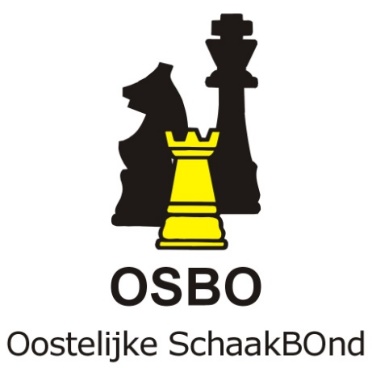 Locatie: Denksportcentrum, Dubbelbeek 24, 7333 NJ ApeldoornOpening en mededelingenNotulen AV 29 april 2015	(Zie site)Jaarverslag 2014 – 2015	(Zie site)Jaarrekening 2014 – 2015	(Zie site)Verslag kascontrolecommissieBenoeming nieuw reservelid kascontrolecommissie Benoeming secretaris de heer M. (Miklós) Hoffer en herbenoeming P. Bongers (jeugdleider)Uitreiking Danny Stemvers TrofeeKNSB-zaken:	Invoering 4e Kl. KNSBOverleg vormen van samenwerking tussen OBO-SGS en SBORondvraagSluiting	(streven 22.30 uur)